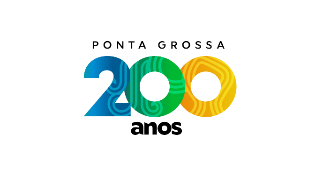 FICHA DE SOLICITAÇÃO DE SERVIÇOS(PARA USO ADMINISTRATIVO INTERNO)OBS: Entregar ao Departamento Administrativo 5 dias úteis antes do Evento.--------------------------------------------------------------------------------------------------------------------Para uso da SECRETARIA DE ESPORTES - SMESPRECEBIDO PELO RESPONSÁVEL: ____________________________________________DATA:	_____ / _____ / ______                  HORÁRIO: ________________                                              ASSINATURA:____________________________Nome da Entidade Parceira:Nome da Entidade Parceira:Nome da Entidade Parceira:Nome do Evento:Nome do Evento:Nome do Evento:Data do Evento:Categorias:Categorias:Sexo: (     ) Masculino            (     ) FemininoSexo: (     ) Masculino            (     ) FemininoSexo: (     ) Masculino            (     ) FemininoEtapa/ Fase:Etapa/ Fase:Etapa/ Fase:Responsável:Responsável:Celular:GinásiosGinásiosGinásiosGinásios(     ) Oscar Pereira(     ) Zukão(    ) Arena(    ) CIE(     ) Espaço de lutas Arena(     ) Piscina Arena(    ) Academia(    ) Academia(     ) Tênis de mesa Arena(     ) Xadrez Arena(    ) Ginástica(    ) GinásticaVestiáriosVestiário                         (   ) Masculino      (   ) FemininoVestiário arbitragem       (   ) Masculino      (   ) FemininoLimpeza do LocalTransporte(   ) Sim    (   ) Não       (   ) Caminhão SMESP     (   )  Van SMESP                    MateriaisMateriaisMateriaisMateriaisMateriaisMateriaisBackdropCama ElásticaPlacar de MesaBannerColchãoPlacar EletrônicoBarracaConesPlacas de DivulgaçãoBelicheFlyPodiumBolasInfláveisSuporte de BannerCadeiras de PlásticoMesas de PlásticoKits Esportivos    (  )Futsal  (  ) Handebol  (  ) Vôlei  (  ) BasqueteKits Esportivos    (  )Futsal  (  ) Handebol  (  ) Vôlei  (  ) BasqueteKits Esportivos    (  )Futsal  (  ) Handebol  (  ) Vôlei  (  ) BasqueteKits Esportivos    (  )Futsal  (  ) Handebol  (  ) Vôlei  (  ) BasqueteKits Esportivos    (  )Futsal  (  ) Handebol  (  ) Vôlei  (  ) BasqueteOutros: Outros: Outros: Outros: Outros: UniformesModalidade:                                                          (   ) Masculino        (   ) Feminino(   ) P                  (   ) M                   (   ) G                     (   ) GG                     (   ) EG    Pagamento de Arbitragem SMESP       (   ) Sim    (   ) NãoPagamento de Arbitragem SMESP       (   ) Sim    (   ) Não(   ) Diária           (   ) Por JogoValor  Total: R$PremiaçãoPremiação(    ) Medalhas – Qtd                       (   ) Troféu - QtdData Retirada: